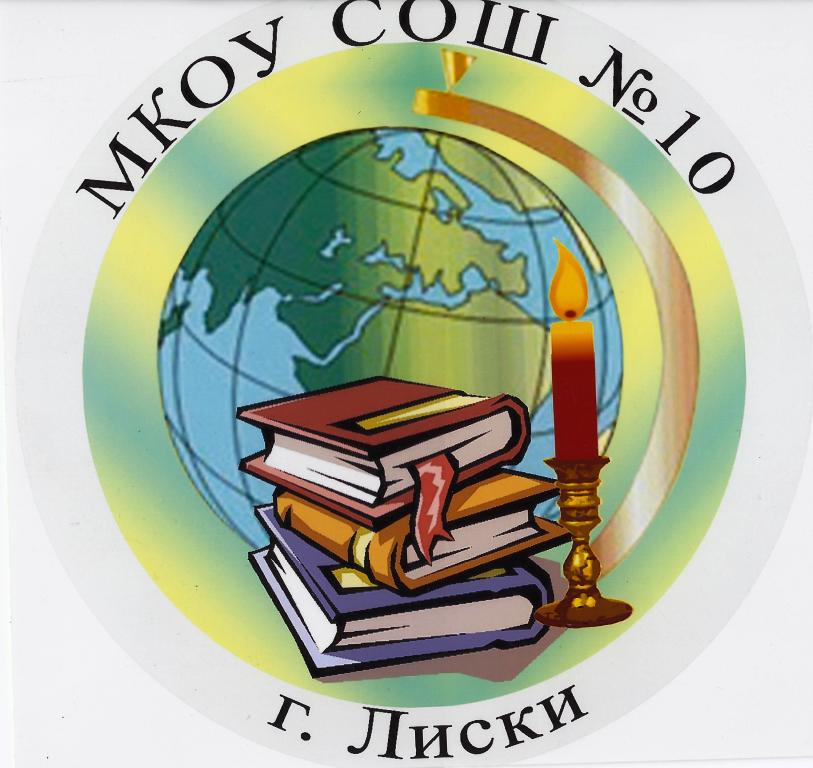 Публичныйинформационно-аналитический доклад2014 – 2015 учебный годг. ЛискиУважаемые участники образовательного процесса! Доклад о деятельности МКОУ «СОШ № 10» в 2014-2015 учебном году продолжает традицию ежегодных публичных отчетов школы. В этом публичном докладе мы попытались раскрыть нашу деятельность с разных сторон: дать общую характеристику образовательного процесса и его результатов, рассказать об условиях обучения и особенностях учебных программ, показать кадровый потенциал школы, обозначить проблемы и ближайшие цели развития нашего учреждения.Мы надеемся, что наш Публичный доклад станет основой для дальнейшего налаживания эффективных форм взаимодействия школы с потенциальными социальными партнерами, что приведет к повышению качества школьного образования.Представляя на суд широкой общественности результаты своего труда за этот год, мы можем с гордостью сказать, что уверенно шли к поставленной цели, выполнили свои обещания и получили хороший потенциал для будущего развития школы.Увеличилось количество обучающихся, повысились успеваемость и качество обучения. Ученики нашей школы успешно представили свои работы и получили призовые места в научно-практических конференциях, Всероссийских, областных и районных конкурсах. Наши усилия были направлены на создание условий для качественного образования в стенах нашей школы.БЛАГОДАРНОСТИ   Всем, кто, так или иначе, прожил с нами этот учебный год, учился, работал, принимал участие в жизни школы, радовался нашим победам и успехам, старался преодолеть трудности и получить жизненный опыт.    Всем, кто принял участие в подготовке этого доклада, поделился опытом и идеями, составил отчеты и собрал необходимые сведения.ОБЩАЯ ХАРАКТЕРИСТИКА ШКОЛЫМКОУ «СОШ № 10» была открыта в 1963. На протяжении всей истории существования учащиеся и учителя школы показывали высокие результаты образовательной деятельности. Школа выпустила 117 золотых и 133 серебряных медалиста.Среди выпускников школы деятели культуры и искусства, мастера спорта, инженеры, предприниматели, учителя, врачи.Эту школу окончили многие жители г. Лиски. Они приводят сюда детей и внуков.МИССИЯ ШКОЛЫ - гражданское становление и социализация личности в условиях решения комплексных задач инновационного развития образовательной системы, определенных стратегиями развития образования.Программа развития «Школа гражданского становления»Цели программы развития: Создание педагогических условий гражданского становления и социализации личности обучающихся. Создание комплексных условий для развития школы как эффективной образовательной организации. Цель инновационного развития: создание программно-методических продуктов по сопровождению процессов развития личности разных категорий обучающихся.ПРИОРИТЕТЫ РАЗВИТИЯПовышение качества образовательных услуг (концентрация усилий на реализации потенциала каждого обучающегося, предложение широкого спектра услуг в качестве дополнительного образования) Повышение качества знаний Использование ЭОР Переход на электронный документооборот. Повышение комфортности образовательной среды. Эффективное взаимодействие всех участников образовательного процессаВ рамках реализации ФГОС НОО внесены изменения в образовательную программу начального общего образования, рабочие программы по предметам и внеурочной деятельности. В течение года велась подготовка к введению ФГОС ООО. Развитие системы поддержки талантливых детей Исследование спроса на образовательные услуги, включая систему дополнительного образования, позволили расширить спектр образовательных услуг. В 2014-2015 учебном году в школе увеличилось количество кружков и секций. Выше запланированного оказались результаты участия обучающихся в олимпиадах и конкурсах различных уровней этого направления.Совершенствование педагогических кадров В 2014-2015 году школа продолжила работу с электронными дневниками, журналами, обеспечила обучение сотрудников в области использования ЭОР в образовательном процессе. Педагоги школы успешно прошли аттестацию на заявленные категории, участвовали в профессиональных конкурсах.Сохранение и укрепление здоровья учащихся В школе созданы условия, гарантирующие охрану и укрепление здоровья обучающихся, воспитанников: соблюдение СанПиН, медицинское обслуживание, профилактическая и просветительская работа, спортивная база (школьный стадион (многофункциональная, футбольная и общеукрепляющая площадки); спортзал). Основные достижения:Конкурентные преимущества школы:Высокопрофессиональный педагогический состав. Успешное представление школьников на олимпиадах и конкурсах. Профильное обучение и обучение по индивидуальным учебным планам для обучающихся 10-11 классов Результаты итоговой аттестации выше средних показателей по району. Близкое к 100% поступление учащихся в ВУЗы. СОСТАВ ОБУЧАЮЩИХСЯОБЩИЕ СВЕДЕНИЯВсего обучающихся – 616 человека (на 31.05.2015 г.), 42 % из микрорайона школы.Количество классов – 23 (на 31.05.2015 г.)Динамика изменения общего количества обучающихсяСостав обучающихся по ступенямСоотношение численности обучающихся	(по образовательным ступеням)Для обучающихся 1-2 классов в начале учебного года открыты 2 группы продленного дня, однако из-за низкой посещаемости в марте 2015 г. одна группа была закрыта. Предшкольная подготовка (Школа выходного дня) организована для будущих первоклассников, интегрированные занятия проходят по субботам.Последние 3 года увеличивается количество обучающихся в школе.Объективные причины: увеличение рождаемости; расширение микрорайона школы; субъективные причины: расширение спектра образовательных услуг,предшкольная подготовка, выполнение в полном объеме государственных образовательных стандартов, широкий диапазон внеурочной деятельности; политики информационной открытости; активная работа по созданию высокого ресурса доверия у жителей города.В настоящее время имеется тенденция увеличения численности обучающихся  на первой ступени.  Из-за высокой наполняемости 1-6, 9-11 классов мы вынуждены ограничивать прием детей.  	Важным для нас является то, что многие родители выбирают нашу школу для второго и третьего ребенка.Еще одна тенденция – зачисление в первый класс после предшкольной подготовки. На 2014-2015 учебный год четыре первых класса были на 90 % укомплектованы детьми, посещающими подготовительные занятияДля нас ВАЖНО решение каждой семьи отдать ребенка в нашу школу.СОЦИАЛЬНЫЙ СТАТУС СЕМЕЙ ОБУЧАЮЩИХСЯ Мы имеем неоднородный состав обучающихся, воспринимаем это как данность и считаем, что в такой ситуации должны предоставить обучающимся максимальное количество возможностей для реализации их личного потенциала.На учете в ОПДН состоит один ребенок, прибывший в школу в ноябре 2014 г. и уже состоящий на учете.В школе профессионально и продуманно решается проблема детей, оказавшихся в сложной жизненной ситуации, вместе с тем мы не только сохраняем хороший уровень образования, но и много вкладываем в развитие интеллектуальных и творческих способностей каждого ребенка, их физическое развитие и здоровье. Во внеурочное время обучающиеся занимаются в школьных кружках, в учреждениях дополнительного образования, спортивных секциях. В школе проводится много мероприятий различной направленности, организуются поездки по достопримечательным местам района, области, страны.Наша школа – школа для каждого! Мы заботимся о будущем детей сегодня!СТРУКТУРА УПРАВЛЕНИЯУправление школой осуществляется в соответствии с законодательством РФ и Уставом и строится на принципах единоначалия и самоуправления, на основе демократичности, открытости, приоритета общечеловеческих ценностей.В настоящее время политика школы в области управления предполагает значительное расширение роли общественности в принятии ключевых решений по функционированию школы.Принципы управления:  распределение обязанностей и полномочий;   эффективный менеджмент;   информационная открытость и публичность. Управление школой представлено на схеме.Совет школыСовет школы включает представителей педагогического коллектива, родителей, представителей общественности. Деятельность Совета обеспечивает сотрудничество и взаимопонимание между участниками образовательного процесса. По инициативе Совета в октябре 2014 г. реализован проект «Аллея ответственных родителей»,  благоустраивается территория школы, дважды в год (весна, осень) проходит сбор макулатуры.Поставив цель создать механизмы согласования интересов участников образовательного процесса, мы получили огромный ресурс доверия со стороны родительской общественности и ближайших партнеров школы. Педагогический совет - коллективный орган управления школой, который решает вопросы, связанные с реализацией образовательной программы педагогическим коллективом.Профсоюзный комитет. В профсоюзную организацию входят 12 человек. Профком проводит работу по охране труда и технике безопасности, рассматривает вопросы трудовой дисциплины, поощрения, организует досуга сотрудников.  Совет старшеклассников – коллектив обучающихся, цели которого достигаются через практическую деятельность, приносящую видимые результаты. Основу деятельности Совета составляет организованная  досуговая деятельность, направленная на развитие социальной и творческой активности. За этот год увеличилось число активистов, желающих работать в Совете.Приняли участие в районных мероприятиях:- районной школы актива;- муниципальном и региональном конкурсах «Лидер 21 века»Совет старшеклассников организует дежурство по школе, спортивные мероприятия; проводит акции и занимается сбором средств на благотворительные цели. Это равноправный участник управления школьной жизнью. УСЛОВИЯ ОСУЩЕСТВЛЕНИЯ ОБРАЗОВАТЕЛЬНОГО ПРОЦЕССА.Тема методической работы в  2014-2015 учебном году «Ключевые компетенции и образовательные стандарты». Цель методической службы - непрерывное повышение квалификации, профессионального и культурного уровня преподавателей, обновлении знаний в области преподаваемой учебной дисциплины, совершенствовании педагогического и методического мастерства на основе идей  творчески работающих учителей, выявлении, обобщении и внедрении передового педагогического опыта, приобщении преподавателей к исследовательской деятельности. Задачи:Изучение и внедрение современных методик и приемов обучения и воспитания.Совершенствование педагогического мастерства учителей.Развитие учащихся с учетом их возрастных, физиологических, психологических, интеллектуальных особенностей.Создание в школе благоприятных условий для умственного, нравственного и физического развития каждого ученика. Организация работы по внедрению в 2015-2016 учебном году ФГОС ООО.Имеются Положение о  методическом  объединении,  документы и основные  информационные  источники,  определяющие организацию  методической  работы  в  школе; план  работы  методического  совета  на  учебный  год.Формы методической работы:Методический совет школы;Школьные методические объединения;Тематические педагогические советы по методической проблеме школы;Предметные декады;Работа по обобщению и распространению педагогического опыта;Работа учителей по самообразованию;Педагогический мониторинг и педагогическая диагностика;Аттестация учителей;Консультации, анкетирование;Курсы повышения квалификации.Особое место в методической работе принадлежала методическому совету, в состав которого входят руководители школьных методических объединений и представители администрации. МС вел свою работу по следующим направлениям:Создание условий для роста педагогического и методического мастерства учителей; Подготовка к внедрению ФГОС ООО; Координация  работы  МО.Приоритетные вопросы, рассмотренные на заседаниях МС:Педпрофильная  подготовка и профильное обучениеПодготовка к участию в едином государственном экзамене, итоговой аттестацииИзучение системы работы с одаренными детьмиОрганизация внеклассной деятельности по предмету (предметные олимпиады, недели, конкурсы и др.)
В школе функционировали семь методических объединений: учителей русского языка и литературы - руководитель Чиняева Е.И., учитель высшей квалификационной категории; учителей математики и информатики и ИКТ - руководитель Переверзева Н.Н., учитель первой квалификационной категории;учителей предметов обществоведческого цикла - руководитель Меланьина Т.Н., учитель высшей квалификационной категории; учителей предметов естественного цикла - руководитель Беседина Н.А., учитель высшей квалификационной категории; учителей иностранного языка - руководитель Олефир Н.А., учитель высшей квалификационной категории; учителей политехнического цикла - руководитель Машина ЛА., учитель первой квалификационной категории; учителей начальных классов - руководитель Колесникова ГП, учитель высшей квалификационной категории.Каждое методическое объединение имеет свой план работы, разработанный в соответствии с темой и целями и задачами методической службы школы. Все работают над созданием системы обучения, обеспечивающей потребность каждого ученика в соответствии с его склонностями, интересами и возможностями.    В методических объединениях каждый учитель работает над своей темой самообразования, с обобщенными результатами которой он знакомит своих коллег на заседаниях методических объединений. Руководителям МО была делегирована часть функций по осуществлению внутришкольного контроля (контроль, анализ, качество знаний по определенным предметам).Важным направлением методической работы в школе является постоянное повышение квалификации педагогических работников.
Ведущими формами повышения уровня педагогического мастерства являлись самообразовательная работа, курсовая переподготовка, изучение передового опыта коллег, аттестация, конкурсы профессионального мастерства учителя, участие в работе районных методических объединений.
Все члены педагогического коллектива ведут систематическую, планомерную самообразовательную работу по индивидуальной методической теме или проблеме. Вопросы самообразования рассматриваются на педагогических советах, обсуждаются на заседания МО.
Все учителя школы работают в программе Dnevnik.ru. Для  повышения  педмастерства  педагогов  школы  предусмотрена  организация  подготовки  и проведения  педагогических  советов, отвечающих  решению задач  школы. Все они, были направлены для повышения профессионализма  учителей школы в организации учебно-воспитательного процесса.	Темы педсоветов: «Итоги работы коллектива школы в 2013-2014 учебном году и задачи на новый учебный год», «Развитие педагогического мастерства через развитие общения», «ООП ООО – новый формат жизни школы, учителей, новый формат управления школой», «Преемственность при реализации ФГОС НОО и ООО». Для оказания методической помощи учителям были проведены семинары по внедрению ФГОС ООО.В течение  учебного года учителя школы принимали  участие в районных методических семинарах, научно-практической конференции, являлись членами экспертных групп  аттестации учителей на первую и высшую  квалификационные категории, распространяли свой опыт через выступления на совещания различного уровня, публиковали свои методические разработки.  Педагог-психолог в 2014-2015 учебном году вела работу по направлениям: Реализация психологического мониторинга (Готовность к обучению в школе; Адаптация  к школе; Выявление профессиональной направленности; Комфортность пребывания в школе; Изучение уровня воспитанности; Диагностика склонности к отклоняющемуся поведению; Личностная и ситуативная тревожность выпускника; Эмоциональное выгорание: напряжение, резистенция, истощение);Реализация психологического просвещения участников образовательного процесса (Элективные курсы, кружок «Практическая психология»; повышение психологической компетентности педагогов; Повышение психологической компетентности родителей);Коррекционно-развивающая деятельность (Коррекционно-развивающие занятия, консультации, тренинги).Основание направления социально-педагогической деятельности - помощь школьникам в их личном развитии через осуществление   комплекса мероприятий по воспитанию, образованию, развитию и социальной защите личности.Работа включает несколько направлений:  защита интересов и прав детей, работа с опекаемыми детьми, выявление детей,   попавших в сложную жизненную ситуацию и помощь таким детям.  работа с семьей в интересах ребенка. Установление партнерских отношений между семьей и школой.  контроль посещаемости, профилактика нарушений дисциплины, адаптация и социализация детей и подростков. С начало учебного года на ВШУ состояло 3 подростка и 8 учащихся «Группы риска». С каждого из таких подростков велась последовательна работа, включающая четыре этапа: диагностику, социально-педагогическую коррекцию, анализ результатов, выработка рекомендаций по дальнейшей коррекции и адаптации. Подростки «группы риска» активно вовлекались в коллективные дела школы. Особый раздел социально-педагогической деятельности занимает работа с опекаемыми детьми. По данным на сентябрь 2014 года лишенных родительского попечения в школе 7 человек. Социально-педагогической службой и классными руководителями 2 раза в год обследовались жилищно-бытовые условия опекаемых и подопечных, составлялись акты по данным обследования. Все дети этой категории имеют нормальное материальное обеспечение, хорошие условия для учебы и отдыха, успешно закончили учебный год и переведены в следующий класс. Систематически проводится работа по контролю за сохранностью жилья и имущества данной категории детей в ходе проведения операции «Семья». По ходатайству школы перед органами социальной защиты в оздоровительных лагерях отдохнули в этом году 5 опекаемых и 2 человека из льготной категории детей.Положительный результат дал контроль учета успеваемости и посещаемости подростком классными руководителями, родителями и учителями-предметниками, социальным педагогом. В ходе операции «Подросток» классными руководителями совместно с родительским коллективом провели рейды в проблемные семьи (8) и семьи, находящиеся в тяжелой жизненной ситуации (12). Составлены акты обследования этих семей, оказана материальная помощь. Работа с неблагополучными  семьями  предусматривала главное направление – предупреждения социального сиротства	Работа с проблемными семьями ведется целенаправленно: изучаются условия семейного воспитания посредством анкетирования детей; тестирования родителей, посещения семей. Данные используются при проведении педагогических консилиумов, консультировании родителей, родительских всеобучей. Социальный педагог дополнительно выполняет обязанности школьного омбудсмена (уполномоченный по правам человека в школе). Две основные задачи школьного омбудсмена: правовое просвещение и разбор конфликтных ситуаций. Большую роль в этой работе играет Совет профилактики, деятельность которого осуществляется совместно с инспекторами ОПДН.  Информационная открытостьДля нас крайне важно, чтобы информация о деятельности школы была доступной не только для структур, контролирующих деятельность школы, но и для всех заинтересованных сторон. Мы считаем, что обучающиеся и их родители, возможные партнеры и спонсоры школы должны быть в курсе состояния и особенностей функционирования школы, ее достижений и проблем.Мы говорим о себе подробно, искренне и ответственно. Для нас важно, что информация о нашей школе была доступна для тех, кто в этом заинтересован!Мы претендуем на достойное место на рынке образовательных услуг Лискинского муниципального района. Мы чувствуем понимание и поддержку со стороны родительской общественности, ценим сотрудничество и ощущаем ответственность за получение качественного образования в стенах нашей школыЗначительный вклад в систему информирования о деятельности школы вносит работа сайта. Созданный очень простым инструментарием на бесплатном хостинге ucoz.ru, наш сайт представляет нашу школу в виртуальном пространстве.Мы осознаем необходимость использовать более современные технологии для нашего сайта. Информационная базаЗдание школы построено по типовому проекту и введено в эксплуатацию в 1963 году, находится в удовлетворительном состоянии, оборудовано системой видеонаблюдения, пожарной сигнализации. В школе 19 кабинетов (кабинет русского языка и литературы, иностранного языка, технологии – по 2, кабинет математики, кабинет истории и обществознания, физики, химии, биологии, географии, музыки, информатики и ИКТ - по одному; кабинеты начальных классов - 5. Один спортивный зал, стадион, детская площадка. Имеется библиотека, столовая (на 96 мест). Библиотечный фондОборудование кабинетов необходимо обновить, библиотечный фонд, особенно фонд учебников пополнить.В современных условиях все более возрастает необходимость развития эффективных партнерских взаимоотношений с социальной средой.Социальное партнерство школыОтдел образования Лискинского муниципального районаШколы Лискинского муниципального района Аграрно-технологический техникумПромышленно-транспортный техникумТехникум железнодорожного транспорта ЦРТДЮДетская железная дорогаГДКФОЦ «Локомотив» Ледовый дворецСпорткомплекс «Восточный»Районная детская библиотекаГородской музейОСОБЕННОСТИ ОБРАЗОВАТЕЛЬНОГО ПРОЦЕССАОБРАЗОВАТЕЛЬНАЯ ПОЛИТИКА МКОУ «СОШ № 10»Достойное образование доступно!Обеспечение доступности в получении, начального, основного, среднего и дополнительного образования, преемственность на каждой следующей образовательной ступени. Создание оптимальных условий для осуществления образовательного процесса, обеспечение сохранения здоровья и психофизической безопасности ребенка при получении образования. Использование эффективных методик, позволяющих применять дифференцированный подход к обучению, внедрять современные технологические приемы и использовать информационное пространство в образовательном процессе. Адаптация образовательного процесса к жизни, ориентация на продолжение образования после окончания школы, привитие навыков самообразования. Содержание начального образования МКОУ «СОШ №10» определено основной образовательной программой начального общего образования.Программа включает в себя учебный план, рабочие программы по учебным курсам, предметам и другие материалы, обеспечивающие духовно-правовое развитие, воспитание и качество подготовки обучающихся.Образовательная программа МКОУ «СОШ №10» обеспечивает возможность вариативной реализации содержания образования.МКОУ «СОШ №10» создаёт необходимые условия для эффективной образовательной деятельности учащихся; ценит их время; гарантирует права обучающихся; развивает индивидуальные способности; создаёт комфортные условия обучения.Образовательная программа начального общего образования МКОУ «СОШ №10» ориентирована на формирование основных сторон личности: - познавательной культуры- коммуникативной культуры- нравственной культуры- эстетической культуры- трудовой культуры- физической культурыОсновная образовательная программа начального общего образования МКОУ «СОШ №10» закладывает основы функциональной грамотности учащихся, вооружает их основными умениями и навыками общения и учебного труда, приобщает к отечественной и мировой культуре, создаёт базу для последующего освоения образовательных программ основной школы и реализуется через УМК «Школа России» и УМК «Перспектива».Начальное общее образование является базой для получения основного общего образования.Основная образовательная программа основного общего образования сформирована с учётом психолого-педагогических особенностей развития детей 11—15 лет. Федеральный компонент государственного стандарта основного общего образования устанавливает обязательные для изучения учебные предметы:Русский язык, литература, иностранный язык, математика, информатика и информационно-коммуникационные технологии, история, обществознание (включая экономику и право), география, природоведение, физика, химия, биология, искусство (изобразительное искусство и музыка), технология, основы безопасности жизнедеятельности, физическая культура.Обучение в основной  школе направлено на реализацию следующих целей:	формирование целостного представления о мире, основанного на приобретенных знаниях, умениях, навыках и способах деятельности;приобретение опыта разнообразной деятельности (индивидуальной и    коллективной), опыта познания и самопознания;подготовка к осуществлению осознанного выбора индивидуальной образовательной или профессиональной траектории.Одной из важнейших задач основной школы является подготовка учащегося к осознанному и ответственному выбору жизненного и профессионального пути. Условиями достижения этой задачи являются последовательная индивидуализация обучения, предпрофильная подготовка на завершающем этапе обучения в основной школе.В основной школе учащиеся должны научиться самостоятельно ставить цели и определять пути их достижения, использовать приобретенный в школе опыт деятельности в реальной жизни, за рамками учебного процесса.Основное общее образование завершается обязательной государственной итоговой аттестацией выпускников. Учащиеся, завершившие основное общее образование и выполнившие в полном объеме требования к уровню подготовки выпускников, вправе продолжить обучение на уровне среднего общего, начального или среднего профессионального образования.Образовательная программа СОО разработана с   учетом особенностей школы, её материальных и кадровых возможностей, образовательных запросов учащихся, их родителей (законных представителей) и социума. Целью ОП СОО является формирование общей культуры личности учащихся на основе усвоения обязательного минимума содержания общеобразовательных программ, их адаптация к жизни в обществе, создание основы для осознанного выбора и последующего освоения профессиональных образовательных программ, воспитание гражданственности, трудолюбия, уважения к правам и свободам человека, любви к окружающей природе, Родине, семье.Обучение в старшей школе направлено на реализацию следующих целей: формирование у учащихся гражданской ответственности и правового самосознания, духовности и культуры, самостоятельности, инициативности, способности к успешной социализации в обществе; дифференциация обучения с широкими и гибкими возможностями построения старшеклассниками индивидуальных образовательных программ в соответствии с их способностями, склонностями и потребностями; обеспечение учащимся равных возможностей для их последующего профессионального образования и профессиональной деятельности, в том числе с учетом реальных потребностей рынка труда. В МКОУ «СОШ № 10» реализуется модель многопрофильной школы. Представлены профили: 
- социально-экономический (профильные предметы: математика, экономика, право); 
- физико-математический (профильные предметы: математика, физика, информатика и ИКТ); 
- химико-биологический (профильные предметы: математика, биология, химия).Учебные предметы федерального компонента государственного образовательного стандарта представлены на двух уровнях – базовом и профильном. Оба уровня стандарта имеют общеобразовательный характер, однако они ориентированы на приоритетное решение разных комплексов задач.Базовый уровень стандарта учебного предмета ориентирован на формирование общей культуры и в большей степени связан с мировоззренческими, воспитательными и развивающими задачами общего образования, задачами социализации.Профильный уровень стандарта учебного предмета выбирается исходя из личных склонностей, потребностей учащегося и ориентирован на его подготовку к последующему профессиональному образованию или профессиональной деятельности.Федеральный компонент государственного стандарта среднего общего образования установлен по следующим учебным предметам: русский язык, литература, иностранный язык, математика, информатика и икт, история, обществознание, экономика, право, география, биология, физика, химия,  основы безопасности жизнедеятельности, физическая культура.Для всех профилей обязательными для изучения на базовом уровне являются следующие учебные предметы: русский язык, литература, иностранный язык, математика, история, физическая культура (если какие-либо из этих учебных предметов не выбраны для изучения на профильном уровне), а также интегрированный курс обществознание (включая экономику и право).Среднее общее образование завершается обязательным единым государственным экзаменом.Обучающиеся, завершившие среднее общее образование и выполнившие в полном объеме требования к уровню подготовки выпускников, вправе продолжить обучение на уровнях начального, среднего и высшего профессионального образования.Образовательная программа направлена на формирование общей культуры, духовно-нравственное, социальное, личностное и интеллектуальное развитие обучающихся, создание основы для самостоятельной реализации учебной деятельности, обеспечивающей социальную успешность, развитие творческих способностей, саморазвитие и самосовершенствование, сохранение и укрепление здоровья обучающихся.На всех ступенях образования, начиная с первого класса начальной школы, используются современные информационно-коммуникативные технологии.Учебный план школы был составлен на основании Федерального, Регионального базисного учебного плана, ФГОС НОО, СанПиН и сохраняет в необходимом объеме содержание образования, являющееся обязательным на каждой ступени обучения. При составлении учебного плана соблюдалось преемственность между ступенями обучения и классами, сбалансированность между предметными циклами, отдельными предметами. Уровень недельной учебной нагрузки на ученика не превышала предельно допустимого. Школьный компонент был распределен на изучение предметов по базисному учебному плану, элективных курсов и предметов с целью углубления и коррекции знаний учащихся. В целях сохранения единого образовательного пространства, обеспечения преемственности преподавание велось по учебникам, значащимся в федеральном перечне учебных изданий.Организован учебный процесс по четвертям (1-9 классы) и полугодиям (10, 11 классы). Учебные программы по всем предметам выполнены полностью. В 2014/15 учебном году были продолжены предпрофильная подготовка девятиклассников через организацию элективных учебных курсов, обеспечивающих успешное профильное самоопределение учащихся при продолжении образования. Все учащиеся с учётом своих склонностей и интересов выбрали курсы по предпрофильной подготовке:Курсы «Я и моя профессиональная карьера», «Мир профессий» были обязательными для всех учащихся 9 классов. Особенность 2014-15 учебного года – сотрудничество с Детской железной дорогой. По всем элективам были предусмотрены итоговые работы в виде контрольных, проверочных, творческих работ.Школьным психологом-педагогом в течение года проведены тестирования, анкетирование, собеседования, индивидуальные беседы по выявлению интересов, склонностей и правильности выбора учебной деятельности учащихся.Формы организации учебного процесса в 2014-2015 учебном году:уроки различного типа, экскурсии, открытые уроки,	олимпиады, конкурсы, занятия с одаренными детьми, индивидуальные занятия, предметные декады.ПРЕДШКОЛЬНАЯ ПОДГОТОВКАВ школе реализуется предшкольная подготовка. Сейчас это не только знакомство с учителем, но и первые маленькие, но все же настоящие уроки и система психологической адаптации к будущей школьной жизни. В 2014-15 учебном году Школу выходного дня посещали  84 дошкольника, 82 из них зачислены в первые классы нашей школы.РЕЖИМ РАБОТЫВ течение 2014-2015 учебного  года обучение в школе  осуществлялось в две смены:  1,2, 5, 7-11 классы – в первую смену;  3, 4, 6 – во вторую смену. 1-11 классы обучались в режиме пятидневной недели.Организация аттестации: первый класс не аттестуется, 2-9 класс по четвертям, 10-11 класс по полугодиям. В 9 и 11 классах государственная (итоговая) аттестация в форме ГИА и ЕГЭФормы организации учебного процесса: классно-урочная система. Деление класса на группы: иностранный язык, информатика, технология, профильные предметы.Для работы кружков, творческих объединений и проведения внеклассных мероприятий используются библиотека, предметные кабинеты,  компьютерный класс, спортзал и пришкольная территория. Для занятий физической культурой и спортом использовались:спортивный зал, оборудованный изолированными раздевалками для мальчиков и девочек. В зале  имеется оборудование для игры в волейбол, баскетбол, мини-футбол, гимнастические приспособления. Проблема: одного спортзала не достаточно.Школьный стадион, который включает футбольное поле, площадки для игры в волейбол, баскетбол, мини-футбол и большой теннис. Имеется яма для прыжков, беговая дорожка с разметкой для бега на 60 и 100 м, комплекс гимнастических сооружений; в зимнее время используется как лыжный стадион.В ходе уроков физкультуры обучающиеся занимаются в бассейне (ФОЦ «Локомотив») и на катке (Ледовый дворец)Кадровый  составНаши педагоги способны решать педагогические задачи любой сложности. Большинство педагогов имеют высшую и первую квалификационную категории. ПОЗИЦИЯ ПЕДАГОГИЧЕСКОГО КОЛЛЕКТИВА ШКОЛЫМы готовы приложить все свои знания и опыт, чтобы дать качественное образование тем, кто здесь учится; Мы делаем все возможное, чтобы создать в школе спокойную доброжелательную атмосферу, позволяющую раскрыть потенциал каждого ребенка; Мы требуем от Ваших детей серьезного отношения к учебе и уважительного отношения к людям. В 2014/15 учебном году в школы работало 39 педагогов.Педагог-психолог – 1, I ККСтарший вожатый – 1Социальный педагог – 1, ВККПреподаватель-организатор ОБЖ – 1, ВКК (внешний совместитель)Курсы повышения квалификации прошли  22  человека.Педагогический стаж учителей:до 2 лет -1 (2,5 %)от 2 до 5 лет - 1 чел. (2,5 %) от 5 до 10 лет - 6 чел. (15 %)от 10 до 25 лет - 11 чел (28 %)свыше 25 лет- 20 чел (52 %)В этом году прошли  процедуру аттестации 3 человека по должности «учитель», из них: 1 человека получил I КК; 2 человека - ВКК. Состав педагогических кадров  обновился: приняты на работу 1 учитель информатики, 1 учитель русского языка, 1 учитель иностранного языка и 3 учителя начальных классов. Подбор и расстановка кадров производятся  администрацией с учетом образования, квалификации учителя, его индивидуальных возможностей, запросов и интересов, специфики работы школы. Кадровый состав позволяет реализовывать программы НОО, ООО, СОО (включая профильное обучение). ИМЕЮТ НАГРАДЫ И ЗВАНИЯ:Учителя школы Костырина Л.М., Беседина Н.А., Меланьина Т.Н., Симакова Н.А., Олефир Н.А., Волокитина Н.С. являются членами региональной аттестационной комиссии.Все учителя школы работают в программах электронного мониторинга Dnevnik.ru. Лелюк Н.Н. приняла участие и стала финалистом районного этапа конкурса «Учитель года».                                                                                                               На базе школы прошли районные семинары:учителей истории и обществознания учителей начальных классовучителей музыкипедагогов-психологов.РЕЗУЛЬТАТЫ ОБРАЗОВАТЕЛЬНОЙ ДЕЯТЕЛЬНОСТИАбсолютная и качественная успеваемостьСравнительные таблицы итогов учебного годаТаблица 1. Качество обучения по школеКачество знаний в профильных группах:1) 10 классы - в физико-математической группе: по математике – 86%, по физике – 100 %, по информатике – 100%.- в социально-экономической: по обществознанию - 93%, по экономике - 93%.- в химико-биологической: по биологии - 100%, по химии - 88%2) 11 классы- в физико-математической группе: по математике - 69%, по физике - 69 %, по информатике –85%.- в социально-экономической: по обществознанию – 100%, по экономике – 100 %.- в химико-биологической: по биологии - 80%, по химии - 80%. Качественная успеваемость в профильных группах повысилась по всем предметам. Это обусловлено тем, что этих группах почти все обучающиеся с высоким уровнем мотивации и хорошими способностями к обучению.В 2015 году государственную итоговую аттестацию обучающихся, освоивших образовательные программы основного общего образования проходили 63 выпускника 9-х классов. Все выпускники были допущены к экзаменам и успешно их сдали. В форме независимого оценивания сдавали экзамены по русскому языку и  математике. Итоги ГИА 5 выпускников 9-х классов получили аттестаты с отличием. В 2014/15уч.г. государственная итоговая аттестация учащихся 11классов проходила в форме ЕГЭ, обязательными для сдачи были русский язык и математика, а остальные предметы выпускники выбирали по желанию. Из 26 выпускников 11 человек сдавали 3 экзамена, 9-четыре, 6 – 5 и более.  13 человек выбрали физику, 10 – обществознание, 5 человека –биологию, 3 - химию, по одному – литературу, английский язык, информатику и ИКТ, историю.Итоги ЕГЭВсе выпускники получили аттестаты о среднем общем образовании, 4 из них с отличием, 7 награждены грамотами «За особые успехи в изучении отдельных предметов» 25 выпускников продолжили обучение в вузах,18 (69,2 %) из них на бюджетных местах.Одним из показателей качества образования являются результаты участия школьников в олимпиадах различного уровня. Наши учащиеся ежегодно принимают участие в предметных олимпиадах, конкурсах, интеллектуальных марафонах на различных уровнях. В октябре – ноябре 2014 г. проводился школьный этап Всероссийской олимпиады по русскому языку, литературе, математике, химии, истории, биологии, физике, английскому языку, географии, экономике, праву, технологии, в которых приняли участие 240 учащихся. По результатам олимпиад были сформированы команды для участия в предметных районных олимпиадах.106 учащихся 7-11 классов школы участвовали в муниципальном этапе олимпиады. Результаты: 11 человек – победители, 29 человек - призеры.  В региональном этапе Всероссийской олимпиады наши победители принять участие не смогли из-за карантина в школе.Большое количество учащихся принимало участие в конкурсах различной направленности: дипломом I степени Международная дистанционная олимпиада по математике «Инфоурок» награждены 8 обучающихся 5 класса, 2 – 6 класс, 5 – 9класс; 2 человека – призеры  регионального конкурса «Сохраним историческую память о ветеранах и защитниках нашего Отечества», 1 – призер творческого конкурса мультимедийных проектов «Цифровой мир», 2 победителя и 2 призера в муниципальных конкурсах сочинений, 1 – призер (3 место) в региональном конкурсе сочиненийУчастие в конференциях и конкурсах разной направленности и разного уровня дает возможность большему количеству обучающихся проявить себя, получить внешнюю оценку своих достижений, а иногда и попробовать себя в своей будущей профессии.Распределение выпускников по учебным заведениям.9 классы11 классМы шаг за шагом стараемся убедить наших обучающихся, что хорошая учеба – это возможно, а высокие результаты – престижно!В 2014/2015 учебном году план работы медицинской службы выполнен в полном объеме. Обеспечен контроль за работой пищеблока, качеством приготовления пищи, питьевым режимом, состоянием учебных помещений, проведена плановая вакцинация детей, обеспечено проведение медосмотра и диспансеризации; обеспечено медицинское сопровождение работы летнего лагеря с дневным пребыванием детей.Распределение обучающихся по группам здоровья.По сравнению с предыдущим учебным годом уменьшилось количество обучающихся с I группой здоровья, увеличилось – со второй и третьей. Это тревожный показатель, тем более что в школу уже приходят дети с наличием хронических заболеваний.По данным медицинских обследований наиболее распространённые заболевания среди обучающихся: миопия -  96 человек (15,6 %), ВСД – 38 человек (6,2 %), нарушение осанки – 19 человек (3,1 %), ДЖВП, плоскостопие, гастрит -  по 10 человек (1,6 %)29 обучающихся (4, 7 %) пропустили более 10 дней по болезни, это на 23 человека меньше, чем в 2013-2014 учебном году.Мы взаимодействуем с органами исполнительной власти; правоохранительными органами; учреждениями дополнительного образования детей, культуры, физической культуры и спорта; здравоохранения по вопросам охраны и укрепления здоровья, безопасного образа жизни обучающихся. Проводятся соревнования по различным видам спорта в районном и общешкольном масштабе; ведется профилактическая работа совместно с медработниками Лискинской ЦРБ по формированию здорового образа жизни обучающихся.Комплексный подход в оказании психолого–педагогической, медико–социальной поддержки осуществляется через систему психологической работы: консилиумы, тренинги, классные часы, наблюдения и мониторинги.Поддерживается оптимальное состояние территории, здания, помещения и оборудования. Коллектив педагогических работников школы поддерживает культуру здоровья, использует здоровьесберегающие методы и технологии, здоровьесберегающий стиль общения, образ жизни, способен оказать первую медицинскую помощь обучающимся и воспитанникам. Сотрудники школы ответственно относятся к своему здоровью, проходя ежегодно профилактические осмотры и диспансеризацию.В учебной деятельности соблюдаются нормы двигательной активности обучающихся в соответствии с требованиями санитарных правил. На уроках проводится смена видов деятельности учащихся, физкультурные паузы. Ведется профилактика по предупреждению простудных заболеваний, вредных привычек, здорового образа жизни.В целях оздоровления учащихся проводятся спортивно-массовые соревнования, дни Здоровья, классные часы.Около 21  % обучающихся регулярно занимаются в различных спортивных секциях (футбол, волейбол, баскетбол, хоккей, фигурное катание, легкая атлетика, плавание, тяжелая атлетика, различные виды борьбы, лыжи). Спортивные команды школы активно участвуют в соревнованиях муниципального и регионального уровня: соревнования по легкоатлетическому кроссу, по волейболу, по лыжным гонкам, по мини - футболу, Президентские игры, легкоатлетические эстафеты. По итогам 2014-2015 учебного года школа заняла 4 место в Спартакиаде школьников.В план воспитательной работы включаются мероприятия по предупреждению травматизма на дороге, в школе и дома. На базе школы ежегодно во время летних каникулах организуется работа оздоровительного лагеря дневного пребывания, в июне 2015 года в лагере отдохнули 75 обучающихся (7-14 лет), большое внимание в работе лагеря уделялось ЗОЖ.Меры по охране и укреплению здоровьяРеализация программы «Здоровье»  (подпрограмма Программы развития) по сохранению и укреплению здоровья обучающихсяПоддержание оптимального температурного, светового и воздушного режимовНаличие разноуровневой мебелиОбязательное включение физкультурных пауз, упражнений на развитие мелкой моторики и гимнастики для глаз в учебный процессОрганизация подвижных игр на переменеПроведение Дней здоровьяРабота кружков и секций спортивной направленности во внеурочное времяУчастие в физкультурно-массовых и спортивных мероприятиях школы, города и районаМониторинг здоровья и физического развития школьниковПлановые медицинские осмотрыВакцинация против гриппаПрофилактика табакокурения, употребления алкоголя и наркоманииОрганизация питания обучающихся. Обеспечение соблюдения режима питания и питьевого режимаПросветительская работа среди обучающихсяПросветительская работа среди родителей.Организация питанияВ школе функционирует столовая и буфет; обслуживание,  доставку продуктов и приготовление пищи обеспечивает Муниципальный комбинат социального питания (по договору). Имеется в наличии минимально необходимое оснащение помещений для хранения и приготовления пищи. Имеется утвержденное 10-дневное меню.За качеством горячего питания следят члены бракеражной комиссии. Бесплатными обедами обеспечены дети из социально незащищенных семей (35 человек на сумму 23 руб/день). Стоимость обеда в школьной столовой составляла 40 рублей.Учащиеся 1-9 классов в течение года 3 раза в неделю получали бесплатно молоко (пакетированное 250 мл)Горячее питание предоставляется всем желающим, охват около 90 %.Режим питания осуществляется по графику с учетом соблюдения санитарных норм и количества посадочных мест в столовой. Время работы столовой: понедельник - пятница, с 8.00 до 15.00 Питание детей организовано с предварительным накрытием столов и через раздачу (буфетная продукция).Обоснованных жалоб на качество приготовляемых блюд в течение года не было. Основная проблема – площадь столовой не соответствует современным требованиям, других помещений, которые можно приспособить под столовую, в школе нет. Комплексная безопасность школы включает противопожарную безопасность, охрану («тревожная кнопка, сторожа дневной, ночные), контрольно-пропускной режим, обучение действиям в условиях ЧС, электробезопасность, информационную безопасность, охрану труда и технику безопасности, антитеррористическую безопасность, профилактику наркомании и табакозависимости, дорожно-транспортного травматизма.В течение года проводились плановые проверки органами надзорной деятельности по соблюдению в школе санитарных норм и правил, пожарной безопасности, антитеррористической защищенности. Все требования и предписания выполнены. В школе в соответствии с планом и внепланово проводилось обучение учащихся и сотрудников действиям в условиях ЧС.Перечень дополнительных образовательных услугШкола имеет богатые традиции по проведению мероприятий разной направленности. Они пользуются популярностью у обучающихся и их родителей. В этом году наблюдается рост участия в предметных декадах.По сравнению с прошлым годом мы наблюдаем увеличение занятости в каникулярное время учащихся 5-9 классов. Это хорошая тенденция, мы будем ее укреплять и поддерживать.В школе работали 22  кружка, учащиеся посещали   секции. В школьных и внешкольных кружках и секциях занимается  68,6 % обучающихся  (по начальным классам -100%)Кружки и объединения Спортивные секции Наши партнеры по предоставлению дополнительных образовательных услуг: ЦРТДЮДетская железная дорогаГДКФОЦ «Локомотив» Ледовый дворецСпорткомплекс «Восточный»Районная детская библиотекаГородской музейДОЛ «Золотой колос»Круглый год дети из социально незащищенных семей имеют возможность отдохнуть и оздоровиться в ДОЛ «Золотой колос». В 2014-2015 г. отдохнуло 12 детей и подростков. В летний период в лагере побывало 58 обучающихся (10,4 %), в пришкольном лагере с дневным пребыванием детей -75 обучающихся (13,4 %).15 старшеклассников в летнее время работали. Для обучающихся 5-10 классов была организована летняя трудовая четверть (благоустройство территории школы).В 2014-2015 учебном году целью воспитательной работы являлось воспитание и развитие талантливой, физически здоровой, интеллектуально обогащенной  личности, готовой к созидательной трудовой деятельности и нравственному поведению.Успех воспитания определяется единством действий всех участников образовательного и воспитательного процессов.Мы бережно храним традиции и открыты всему новому; мы строго требуем необходимого и приветствуем максимальную свободу реализации; мы верим в каждого и ценим доверие со стороны других!Мы построили эффективную модель воспитательной системы на основе единства требований школы, семьи и общества; мы заложили идеи сотрудничества в решении всех проблем; мы настаиваем на сочетании свободы творчества и выбора с необходимостью ответственности за свои действия и решения.Воспитывающая деятельность через различные формы и виды реализовывалась по шести направлениям:1. Воспитание гражданина и патриота (патриотическое воспитание)2. Социальная – педагогическая поддержка детей и молодежи3. Научно-познавательная деятельность4. Формирование здорового и безопасного образа жизни5. Правовое воспитание6. Профориентация.Все направления воспитательной работы позволяют осуществлять личностно-ориентированный подход в воспитании при одновременной массовости воспитательных мероприятий и стимулировать творческие способности учащихся во всех аспектах воспитательной работы. Мероприятия, проводимые в течение учебного года, позволяют привлечь к различным видам деятельности большое количество детей, что способствует развитию творческих способностей практически каждого ученика.
Воспитание гражданина и патриота. Коллективом школы велась работа по повышению патриотического сознания, формированию патриотических чувств на основе культурно-патриотических ценностей славных трудовых и боевых традиций российского народа. Была проведена огромная работа по празднованию 70-летия Победы.Школа участвовала в двух месячниках по патриотической работе. В среднем звене прошла игра «Зарница». Учащиеся 5-х классов посетили ЛИКМ, 7-е классы - музей в МКОУ «СОШ №15» В библиотеке школы проведены читательские конференции «Читаем книги о войне», оформлен стенд, посвященный 70-летию Победы. В феврале прошел традиционный вечер старшеклассников «Добры молодцы». Победителями стали юноши 11 "А" класса. Учащимися 8б подготовлена литературно-музыкальная композиция «Цветы и порох», представленная всем обучающимся 5-11 классов. Оформлены стенды  «Стена памяти», «70-летию Победы посвящается» В целях воспитания уважения к ветеранам войны и труда были организованы поздравления ветеранов войны, труда, учителей-пенсионеров. Школьники 8Б участвовали в городской торжественной церемонии награждения ветеранов ВОВ,  7А в районном гала-концерте, посвященном 70-летию Победы.Во всех классах прошли Уроки мужества, Уроки истории. Учащиеся школы совместно с родителями приняли активное участие в акциях «Бессмертный полк», «Стена памяти». Впервые в школе проведен парад юнармейских войск. Приглашены подполковники в отставке Монин Е.В., Кузнецов А.В. Социальная – педагогическая поддержка детей и молодежиВ школе созданы благоприятные условия для взаимодействия всех участников учебно-воспитательного процесса: детей, родителей, учителей, наблюдается качественное взаимодействие с родителями в интересах развития личности ребенка. Проведен ряд внеклассных мероприятий по организации совместной общественно значимой деятельности и досуга родителей и обучающихся: праздник Золотой осени, новогодние праздники, совместные мероприятия, посвященные ко Дню матери, 23 февраля, 8 Марта, выпускные в 4-х, 11- классах, акции добра и милосердия.Родители  - участники походов, экскурсий, поездок.Организовано педагогическое просвещение родителей по вопросам воспитания детей.В целях стимулирования интереса учащихся к родословной своей семьи, поднятия престижа семьи  учащиеся школы совместно с родителями стали участниками  региональной акции «Бессмертный полк», «Стена памяти». В школе продолжается выявление и контроль семей, неудовлетворительно исполняющих родительские обязанности, им оказывалась посильная педагогическая поддержка. Данные семьи  посещались ежемесячно для проверки жилищно-бытовых условий и проведения бесед. Условия во всех семьях для проживания детей удовлетворительные. Формирование здорового и безопасного образа жизниНа сохранение и укрепление здоровья обучающихся и формирование культуры здоровья, обеспечение рациональной организации двигательного режима обучающихся, нормального физического развития и двигательной подготовленности обучающихся  направлена система физкультурно-оздоровительной работы в школе:  работа на уроках физкультуры, физкультминутки, спортивно-оздоровительные мероприятия в рамках школьной спартакиады В рамках декады физкультуры  и в течение года классные руководители провели классные часы о здоровье,  безопасном поведении, профилактические беседы о вредных привычках «Мой режим дня», «Дороже алмазов наши глаза», «Полезно – вредно», уроки здоровья, устные журналы,  антиалкогольная, антиникотиновая пропаганда, профилактика наркомании; однодневные походы:  Дивногорье, Духовое, и многодневный туристический поход «Лиски - Щучье – Переезжее»; соревнования «Папа, мама, я – спортивная семья». С целью воспитания  у учащихся высоких нравственных качеств путём пропаганды идей добровольчества на благо общества и привлечения учащихся к решению социально значимых проблем (через участие в социальных, экологических, гуманитарных, культурно-образовательных и др. проектах и программах) в школе работает отряд волонтеров «Огонек»
 Отряд волонтеров принял участие в окружном молодежном форуме толерантности Центрального федерального округа «Понимание. Уважение. Доверие», в межмуниципальном фестивале «Горячие сердца» (ко Дню инвалида),  в «Весенней недели добра». Дмитриева Кристина  приняла участие в областном конкурсе «Победим насилие вместе».Научно-познавательная деятельностьОдним из средств достижений образовательных и воспитательных целей является система внеклассной работы по предметам, которая включает в себя такие традиционные предметные декады, в которых приняли участие 100% обучающихся. В программу декад вошли  олимпиады, конкурсы, выставки газет и кроссвордов, викторины, выставки, открытые мероприятия. На высоком уровне проведена научно-практическая конференция по физике и биологии (руководители  Макарова М.Л., Беседина Н.А.)В областной интеллектуальной игре «Что? Где? Когда?» учащимися школы занято 5 место (тренер Меланьина Т.Н.). Участвовали в районных литературных чтениях, посвященных 90-летию М. Просянникова. В конкурсе «Моя железная дорога» (сочинение), в 7 открытом региональном творческом конкурсе мультимедийных проектов  «Цифровой мир», в областном научно-интеллектуальном марафоне «Общество. Государство и право в ХХ1веке», в празднике русского языка, состоялась встреча с художником, выпускником школы Мельниковым Максимом, преподавателем  Воронежского художественного училища. Участие в районном этапе смотра – конкурса  «Живая классика». На базе школы проведен районный семинар «Влияние социально- психологического сопровождения на успешность и продуктивность учебно - воспитательного процесса». Система воспитательной работы построена таким образом, чтобы все были вовлечены во внеклассную деятельность, проводили досуг активно, что способствует всестороннему развитию личности каждого ребенка. Профориентационная работаСентябрь 2014 г. начался с  операции «Мир увлечений».Проведен цикл мероприятий, направленных на выявление профессиональных наклонностей подростков (с участием специалистов и психолога).Собеседования с родителями о профориентации детей, консультирование родителей по вопросам воспитания и профориентации.Старшеклассники посещали ОУ СПО, вузы в Дни открытых дверей, встречались с представителями вузов г. Воронежа, Москвы, Ростова.Организованы экскурсии на Гормолзавод,  в пожарную часть, Детскую железную дорогу, ЭкониваАгро.  В ЦРБ состоялась встреча с заместителем зав. кардиологическим отделением Семченко А.В., в ЛИКМ -  с  художником Мельниковым Максимом.Традиционны  трудовые акции: благоустройство школьной территории, городского парка, сквера.За сбор макулатуры получено Благодарственное письмо (Центр экологической политики. г. Воронеж)Правовое воспитаниеВелась работа по профилактике правонарушений. Организована занятость учащихся во внеурочное время; велся учет учащихся, замеченных в употреблении  табачных изделий; профилактическая  работа с привлечением представителей правоохранительных органами.  Организован контроль  посещения учебных занятий;  контроль семей, находящихся в СОП. Школьники приняли участие в районном конкурсе социальных плакатов «Победим насилие вместе». Члены Совета по профилактике правонарушений и безнадзорности постоянно  работали с детьми, поведение которых не соответствует нормам. ОСНОВНЫЕ СОХРАНЯЮЩИЕСЯ ПРОБЛЕМЫДвусменный режим работыВ рамках существующего финансирования, учебных программ, загруженности школьных кабинетов сложно осуществлять переход на индивидуальное обучение в начальной и основной школе.Оснащение школьной среды современными средствами информатизацииНе организована в полном объеме научно-исследовательская работа учащихся. Отсутствие персональных сайтов учителей.Организация питания учащихся (недостаточные площади столовой, оборудование). ПРИОРИТЕТЫ РАЗВИТИЯ Повышение качества образовательных услуг (концентрация усилий на реализации потенциала каждого обучающегося через обучение по ИУП, предложение широкого спектра услуг в качестве дополнительного образования)  Использование ЭОР.  Переход на электронный документооборот.  Повышение комфортности образовательной среды.  Эффективное взаимодействие всех участников образовательного процесса.Районный конкурс “Лето- (организация  летней работы в ОУ)-2 место, сертификат 10 000 р. Реализация социального проектирования «Аллея ответственных родителей»Конкурс «Моя ж/д, увлекательное путешествие вчера, сегодня, завтра» -1 место«Золотая книга Воронежской области: лучшие учащиеся и студенты»: номинация «Спорт» - Зыкова Марина, Воронин Дмитрий;  номинация «Отличники» -  Носова Людмила; номинация «Отличник. Спорт» - Карпов Евгений; номинация «Культура и искусство» - Алипатова Елизавета, Гречка Софья, Пальчикова Анастасия; номинация «Общественная деятельность» - Форостянко Артур; номинация «Победитель  олимпиад, конкурсов» - Блинов Игорь, Поздеева Евгения; номинация «Общественная деятельность. Культура и искусство» - Карпова Анна.VII открытый региональный творческий конкурс мультимедийных проектов «Цифровой мир», номинация «Цифровая фотография» - Гречка Софья (Худоярова Н.В.), призерАкция по сбору вторичных материальных ресурсов в рамках Международного дня вторичной переработки Акция «Подари книгу библиотеке» - подарено 100 книг районной библиотеке.Областной научно-интеллектуальный марафон «Общество. Государство и право» в ХХ1 веке» - выход в финалКонкурс чтецов «Факел Победы» - Келарева Александра, 1 местоГородской смотр юнармейских отрядов, посвященный Дню защитника Отечества и 70-летию Победы, команда 4-х классов, 3 местоСпортивные состязания «Рыцарский турнир» в рамках месячника «Русская армия – символ Отчизны» - 1 местоРайонный этап конкурса патриотической песни «Красная гвоздика», посвященного 70-летию Победы - Карпова Анна, Тутушкина Татьяна (Симакова Н.А.), выход в финалКонкурс «Волшебная кулиса» районного фестиваля детского и юношеского творчества «Салют, Победа» - 2б (Кукалева Т.С.), 2 место; Фролова Екатерина (Чеботарева З.А.), 3 место.Муниципальный этап областной краеведческой конференции школьников «Подвиг народа: малоизвестные страницы Великой Отечественной войны»Номинация «Орден в твоем доме» Черкасова Мария (Борисова М.М.), 1 местоКонкурс лидеров детских общественных организаций «Лидер ХХ1 века» - Голубцова Е., 1 местоОбластной научно-интеллектуальный марафон «Общество. Государство и право в ХХ1 веке» - команда 11 класса (Меланьина Т.Н.), 1 местоКонкурс агитбригад по итогам проведения «Весенней недели добра» - волонтеры (8б, Симакова Н.А.), 2 местоОбластной конкурс электронных презентаций «Сохраним память о ветеранах и защитниках нашего Отечества» - Черкасова Мария, Карпов Евгений (Худоярова Н.В.), 2 местоРайонный фестиваль детско-юношеского творчества - 1 место (Хор МКОУ «СОШ №10» - лауреат; прикладное искусство - Найденко Ольга (Первышина Т.Н.), 3 место, конкурс рисунков - Гоготова Виктория, 1 место.КоличествоклассовКоличествообучающихсяСредняянаполняемость классов1 ступень1129426,72 ступень1026726,73 ступень2 (6 профильных групп)55физико-математическая –химико-биологическая – социально- экономическая -27,5Итого2361626,8№п/пКатегория КоличествосемейКоличестводетей1Опекаемые772Многодетные семьи18563Полусироты22254Матери-одиночки11115Родители-инвалиды11116Родители в разводе87947Дети-инвалиды338Родители состоят на учете в ОПДН129Проблемные семьи121910Проживающие и воспитываемые бабушкой1013РодительскийкомитетСоветшколыПедагогическийсоветОбщее собраниетрудовогоколлективаДиректоршколыПрофсоюзный комитетЗаместительдиректорапо УВРЗаместительдиректора по ВРЗаместительдиректорапо АХРМетодическийсоветМО классных руководителейШкольные МО учителей,творческие группыУченическое самоуправлениеСоциально-психологическая службаСоциально-психологическая службаПсихолого-педагогическийконсилиумПсихолого-педагогическийконсилиумКоличество персональных компьютеров35Из них:Находятся в составе локальной сети10Подключены к Интернету12Количество:Проекторов15Интерактивных досок3Принтеров20МФУ2Сканеров1Комплектов оборудования для первых классов1Количество автоматизированных рабочих мест24Из них:Используются администрацией4Используются педагогами18Используются в других целях1Вид подключения к ИнтернетуМодем Максимальная скорость передачи данных через Интернет5 Mbps (входящая)2 Mbps (исходящая)Электронная почтаschooll10@mail.ruСайтhttp:// lsk-school-10.ucoz.ruБиблиотечный фонд21020Фонд учебников (учебный фонд)10395Фонд художественной литературы10455Справочная литература 170Электронные издания491Я и моя профессиональная  карьера                                     17 ч2Мир профессий                                                                       17ч3Изучаем Конституцию                                                           17 ч4Оптические явления                                                               17 ч     5На стыке химии и математики                                              17ч6Сочинение-рассуждение  на лингвистическую тему          17ч7Достопримечательности мира                                               17ч                8Решение нестандартных задач                                               17чКачественный состав Качественный состав Качественный состав Качественный состав Качественный состав Качественный состав Качественный состав Качественный состав Качественный состав Качественный состав Всего педагоговПредмет, покоторому аттестованвысшаякатегориявысшаякатегорияпервая категорияпервая категориявторая категориявторая категорияне аттестованыне аттестованыВсего педагоговПредмет, покоторому аттестованчел.%чел.%чел.%чел.%391333,31435,912,51128,24Русский язык и литература1251251251253Математика31001Физика11001Химия11001Биология11004Иностранный язык2502501География11002Информатика и ИКТ1501502Технология ИЗО1501501Музыка11002Физическая культура15015011Начальные классы4363284362История и обществознание150150ОбразованиеОбразованиеОбразованиеОбразованиеОбразованиеОбразованиеОбразованиеОбразованиеОбразованиеВсего педагоговВысшее образованиеВысшее образованиеСреднее специальноеСреднее специальноеПо профилю преподаваемого предмета По профилю преподаваемого предмета ПедагогическоеПедагогическоеВсего педагоговчел.%чел.%чел.%чел.%393897,412,63589,73794,8Награда/ЗваниеФИО педагогаЗаслуженный учитель РФНестерова Лариса АндреевнаКукалева Татьяна Семеновна«Почетный работник общегообразования РФ»Чеботарева Замира АйнабековнаОтличник просвещенияПереверзева Надежда НиколаевнаГрамота Министерства образования и науки РФКолесникова Галина ПетровнаКостырина Любовь МихайловнаЛелюк Наталья НиколаевнаОлефир Нэлла АлександровнаЧеботарева Замира АйнабековнаЛяпина Наталья АлексеевнаГрамота департамента образования, науки и молодежной политики Воронежской областиХудоярова Наталья ВикторовнаМороз Елена ВладимировнаСимакова Наталья АлександровнаЛивенский Петр ФедотьевичБеседина Наталья АлександровнаЗиберт Людмила НиколаевнаМеланьина Татьяна НиколаевнаМакарова Марина ЛьвовнаМакарова Ольга ГригорьевнаПобедитель конкурса лучших учителей в рамках ПНПО (квота губернатора)Костырина Любовь МихайловнаКлассыКоличество обучающихсяКоличество обучающихсяКоличество обучающихсяКоличество обучающихсяКоличество обучающихся% 
успеваемости%качестваКлассывсегоАттестуемыхНа «5»На«4»и«5»Неуспевающие% 
успеваемости%качества199------277771841-10077354541422-1006746464631-100661-42941953894-10067560606271985563535511-1004575050621-1005685959519-1004096363530-100445-926726727108-99.750102929712-10066112626314-1006510-1155551026-10065,5Итого61651775228199,9612012/132013/142014/15На «5»515975На «4» и «5»191186228Качество обучения525161Уровень обученности10010099,9ПредметКол-восдававшихОценкаОценкаОценкаОценкаКачес
тво (%)Понизи
ли отметкуПовысили отметкуПодтвердили отметкуПредметКол-восдававших«5»«4»«3»«2»Качес
тво (%)Понизи
ли отметкуПовысили отметкуПодтвердили отметкуРусский язык 634114808833426Математика63143118060151731ПредметыКоличество участников ЕГЭMax баллMin баллСредний баллСредний баллпо районуСредний баллпо областиРусский язык2690306873,566,48Математика (Профильная)268227565047,53Математика (Базовая)754,34,114Физика139638595450,91Химия37659676062,55Биология57838664456,17История 158585252,6Обществознание107148625755,1Литература182826464,6Информатика и ИКТ164643853,35Английский язык181816265,9Ж/д техникум г. Лиски4Аграрно-технологический техникум г. Лиски5Промышленно-транспортный техникум г. Лиски4Кадетский колледж г. Воронеж2Юридический колледж г. Воронеж1Авиационный колледж г. Воронеж2Педагогический колледж г. Воронеж1Политехнический колледж г. Воронеж1Техникум Газпром г.Семилуки1Художественно-графический колледж г. Бутурлиновка1Политехнический колледж им. Годовикова, г.Москва1ВГПУ2ВУНЦВВС ВВА1МГТУ им. Баумана1ВГМА им. Бурденко3ВГАУ2ВГТУ2ВИЭСУ1ВГУ4ВГАСУ3РГУПС1МГУПС1ВУНЦВВС ВВА1СПбГАСУ1ЯВЗРУ ПВО1Калужский ГУ1ВГТУ Естественно-технический колледж1Количество обучающихся Распределение обучающихся по группам здоровья (чел.),удельный вес от общего количества (%)Распределение обучающихся по группам здоровья (чел.),удельный вес от общего количества (%)Распределение обучающихся по группам здоровья (чел.),удельный вес от общего количества (%)Количество обучающихся IIIIII61637861,4 %16026 %7812,6 %Музыкальный калейдоскоп (3-9 классы)Гномик (1,2 классы)Математика и конструирование (1-3 классы)Школа здоровья (1-3 классы)Эрудит (4 классы, 5 классы)Юный журналист (6-10 классы)Химия для любознательных (8-11 классы)Весёлый английский (4 классы)Сайтостроение (7-9 классы)Занимательная математика (7-9 классы)Человек и окружающая среда (7-9 классы)Практическая психология (6-9 классы)Умелые руки (5-8 классы) Волейбол (по договору со СК Восточный) Баскетбол (по договору со СК Восточный)